ORGANIZIRANJE SADRŽAJA
Windows raspolaže KORISNIČKIM MAPAMA SUSTAVAMAPE SUSTAVA PO SADRŽAJUU Eksploreru za datoteke klik na Ovaj PC, 
u okviru za prikaz sadržaja uočit ćete korisničke mape sustava kao na sl. PREDNOST KORISNIČKIH MAPA SUSTAVA: Razni programi ih upotrebljavaju kao zadano mjesto za pohranjivanje (spremanje).NEDOSTATAK: nisu korisničke mape, već mape sustava pa njihovim kopiranjem na neko 2. računalo može doći do problema u njihovoj uporabi.  SAŽETA (KOMPRIMIRANA) DATOTEKA – sažimanjem  zauzima se manje prostora za pohranu, njenim korištenjem značajno se smanjuje vrijeme slanja / primanja poruke. 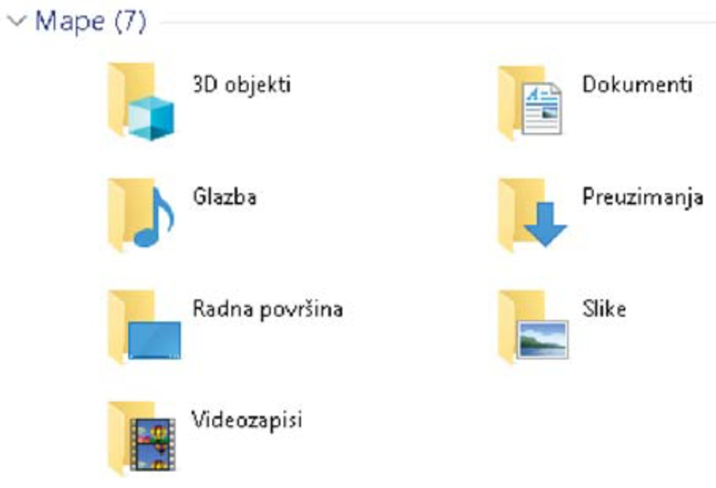 Slika: Mape koje sustav rezervira za svakog korisnikaЗображення: папки, зарезервовані системою для кожного користувачаОРГАНІЗАЦІЯ ЗМІСТУWindows має СИСТЕМНІ ПАПКИ КОРИСТУВАЧАСИСТЕМНІ КАРТИ ЗА ЗМІСТОМУ Провіднику файлів натисніть Цей ПК, 
у вікні відображення вмісту ви побачите папки користувача системи, як показано на мал.ПЕРЕВАГА СИСТЕМНИХ ПАПОК КОРИСТУВАЧА: різні програми використовують їх як місце зберігання (збереження) за умовчанням.НЕДОЛІК: це не папки користувача, а системні папки, тому копіювання їх на другий комп'ютер може викликати проблеми з їх використанням.СТИСНИЙ (КОМПРЕСОВАНИЙ) ФАЙЛ – стиснення займає менше місця в пам’яті, його використання значно скорочує час відправлення/отримання повідомлення.ORHANIZATSIYA ZMISTU